Turnover of Agricultural Products on Green - marketsin the Republic of Serbia– II quarter 2013 –Total turnover value of agricultural products on green-markets in the Republic of Serbia in the first six months of 2013, relative to the same period 2012, increased by 25.5% at current prices. Referring to the value structure of turnover of agricultural products on green-markets in the first six months of 2013, the most noted were the following groups of products: vegetables – 28.1%, fruit and grapes– 20.3%, milk and diary products – 17.8% and poultry and eggs – 15.2%.1. Turnover by regions2. Turnover by groups of products 3. Turnover of the selected productsMethodological notesData published in this statistical release are collected from the regular statistical survey “Monthly report on turnover of agricultural products on green-markets”. The report is provided by public and other enterprises that offer services related to renting selling space for green-markets and for other market services. Sale of agricultural products on green-markets includes direct sale performed by individual agricultural producers to final consumers, on organized (green or so-called peasant-provisory) markets. Turnover that is performed on green-markets by enterprises (via their retail trade shops) and individual trade shops is not considered to be turnover on green-markets and is not presented in this statistical release. Starting from 1999 the Statistical Office of the Republic of Serbia has not at disposal and may not provide available certain data relative to AP Kosovo and Metohia and therefore these data are not included in the coverage for the Republic of Serbia (total). More detailed methodological explanations of this survey are available on the website of the Statistical Office of the Republic of Serbia: http://webrzs.stat.gov.rs/WebSite/Public/PageView.aspx?pKey=105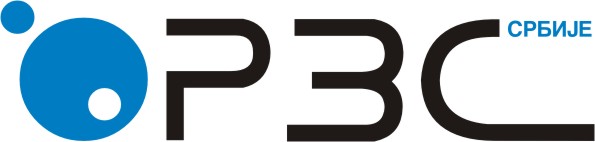 Republic of SerbiaStatistical Office of the Republic of SerbiaISSN 0353-9555STATISTICAL RELEASESTATISTICAL RELEASEPМ13Number 243 - Year LXIII, 02.09.2013Number 243 - Year LXIII, 02.09.2013Turnover statisticsTurnover statisticsSERB243 PМ13 020913Turnover, thousand RSDTurnover, thousand RSDTurnover, thousand RSDTurnover, thousand RSDTurnover, thousand RSDIndices, current prices                                                         Indices, current prices                                                         IV–VI 2013I–VI 2013201320132013Indices, current prices                                                         Indices, current prices                                                         IV–VI 2013I–VI 2013IVVVIIV–VI 2013IV–VI 2012I–VI 2013 I–VI 2012Republic of Serbia837675215024828253344728277223015583123,7125,5SRBIJA – SEVER51921249223375155092917537501887445126,0125,8Beogradski region35865076343998103147812043611350668117,4117,1Region Vojvodine16056172879377519451549389536777150,9150,3SRBIJA – JUG3184626580145198251710739711128138120,2125,1Region Šumadije i Zapadne Srbije21541853968618667798724702761685119,0123,1Region Južne i Istočne Srbije10304411832833314719349269366453122,7129,8Region Kosovo i Metohija.....................Turnover, thous. RSD                                     Turnover, thous. RSD                                     Indices, current pricesIndices, current pricesIndices, current pricesIndices, current pricesIndices, current pricesIV–VI 2013I–VI 2013IV–VI 2013IV–VI 2012I–VI 2013I–VI 2012TotalTotalTotalIV–VI 2013I–VI 2013IV–VI 2013IV–VI 2012I–VI 2013I–VI 2012IV 2013IV 2012V 2013V 2012VI 2013VI 2012Total837675215024828123,7125,5132,8120,3120,1Cereals and produces thereof 165940329903119,0134,8131,1117,7110,0Vegetables 26066924225830136,3142,2148,3136,6128,3Fruit and grapes17632893044617117,1118,3128,2113,1114,3Fruit preparations 79511220361168,4143,1160,9167,1182,2Poultry and eggs12423492286451112,6112,1127,199,6114,8Milk and diary products13790162668616114,4115,8115,4114,8112,9Honey 162249314288124,5121,8134,2122,6118,2Wood 205278419674176,0172,6221,4212,9128,3Fish115877246699188,7209,1197,9195,2166,4Other products6565511268389120,2119,5122,6113,7125,3Quantities, tons               Quantities, tons               IndicesIndicesIndicesIndicesIndicesIV–VI 2013I–VI 2013IV–VI 2013IV–VI 2012I–VI 2013I–VI 2012TotalTotalTotalIV–VI 2013I–VI 2013IV–VI 2013IV–VI 2012I–VI 2013I–VI 2012IV 2013IV 2012V 2013V 2012VI 2013VI 2012Wheat and rye674141687,6110,6110,070,291,9Maize, grains24704651107,9117,9119,9112,493,8Wheat flour15529799,4110,0100,0100,098,1Maize flour258556100,0110,196,6101,1102,5Potatoes696212871106,9108,4106,2112,0103,0Beans8282046101,6128,9108,6102,294,1Peppers, fresh 9601199113,1121,0147,1124,0104,9Tomatoes24212711116,1119,1154,197,6117,9Cucumbers21422417119,1122,6160,7127,2105,4Cabbage (fresh)25324518118,0121,3123,9117,4114,7Carrots 20043746107,6110,7109,6110,8103,1Onions (heads)25115012103,8109,2106,1105,6100,2Apples, edible3240715487,089,090,379,491,9Pears331703134,0126,9126,1144,1133,6Walnuts, shelled413894103,3101,4103,5107,099,2Strawberries and raspberries16781683123,9123,8160,8116,5127,2Oranges and mandarins18294137101,2100,2105,3103,892,7Lemons657142098,894,7102,795,398,5Slaughtered and cleaned chicken1415262699,399,796,8100,4100,6Eggs (consumption), thous. units60865109852119,3116,1165,899,0111,9Salt cream “Кајмак”570107893,995,489,396,196,4Cheese29855855106,6107,4108,9105,8105,3Honey 333646115,2111,6125,0112,2109,7Fuel wood,  thousand m349100169,0161,3214,3200,0123,1Fish (rivers and lakes)261564164,2169.9167,2172,2148,8Contact:  slavica.jotanovic@stat.gov.rs  phone: 011 2412-922  ext. 330	Published and printed by: Statistical Office of the Republic of Serbia, Milana Rakica 5, Belgrade Phone: +381 11 2412922 ● Fax: +381 11 2411260 ● www.stat.gov.rs Responsible: Dragan Vukmirovic, PhD, Director
Circulation: 20 • Issued quarterly